K3 – D – 25.1.01Vytiskněte a vyplňte si následující pracovní listy, nemusíte posílat, podíváme se na ně při středeční hodině.Ještě předtím přikládám mapu Rakouska-Uherska, využijete při plnění úkolu na str. 26. A ještě mapu národnostního složení.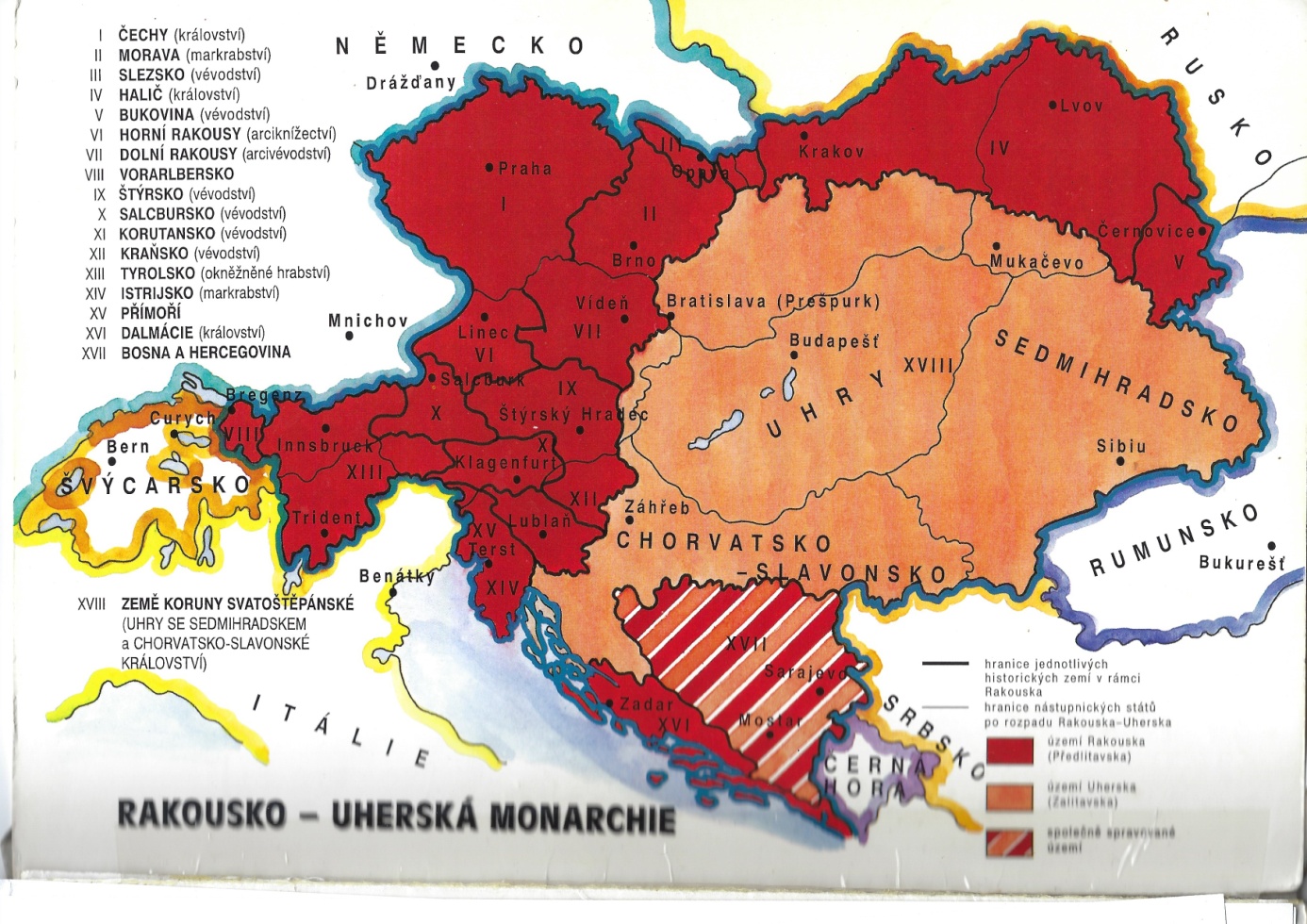 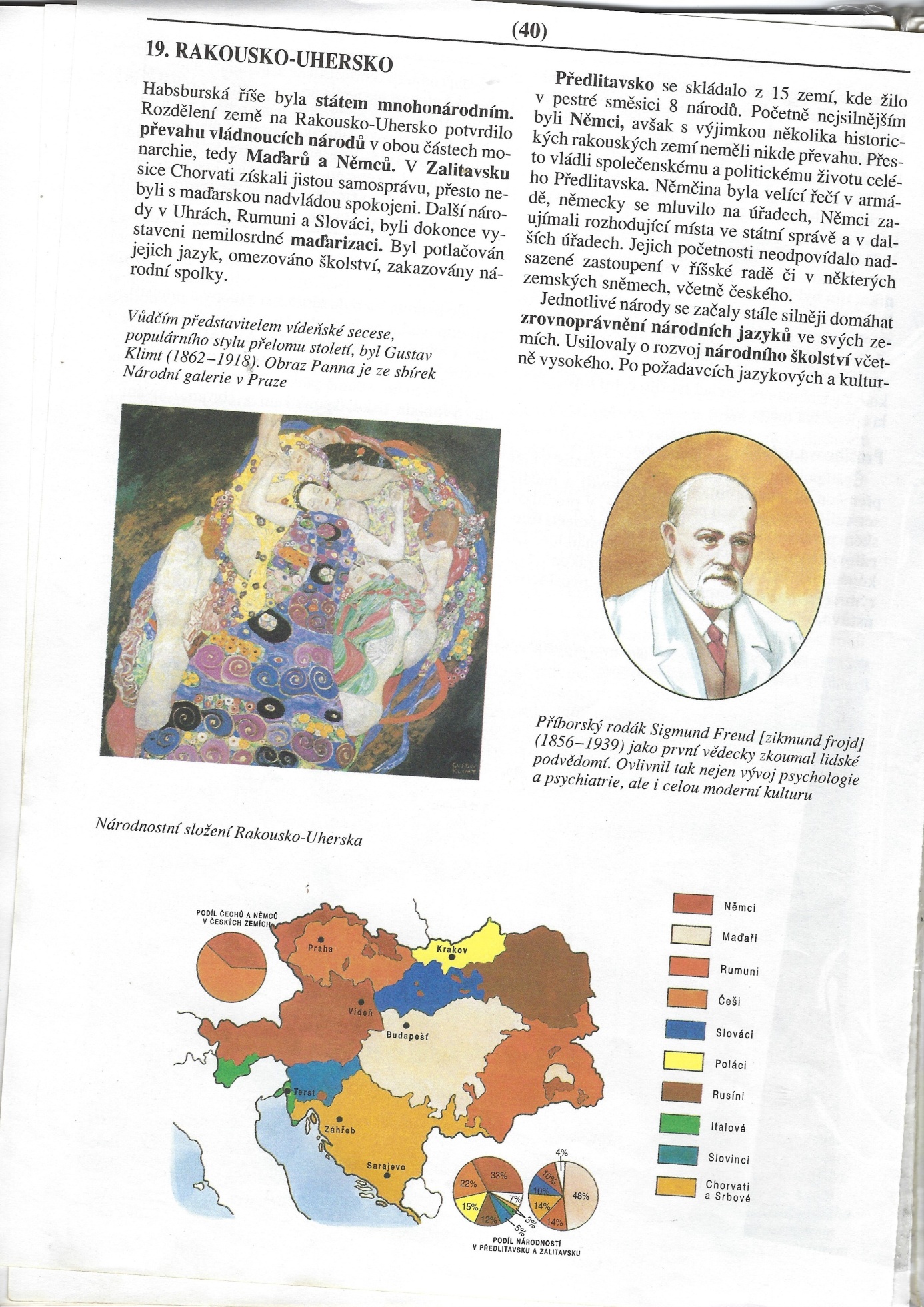 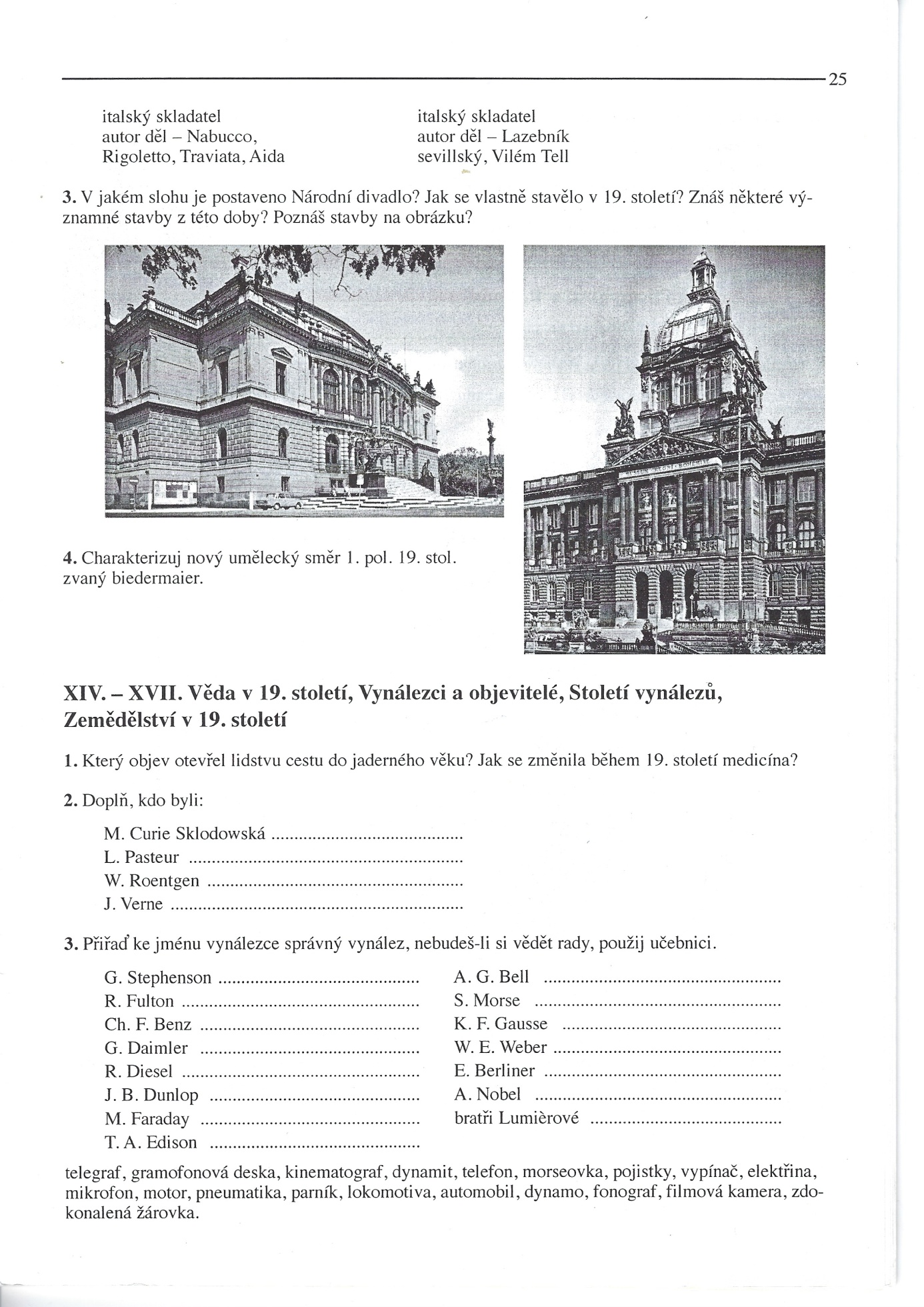 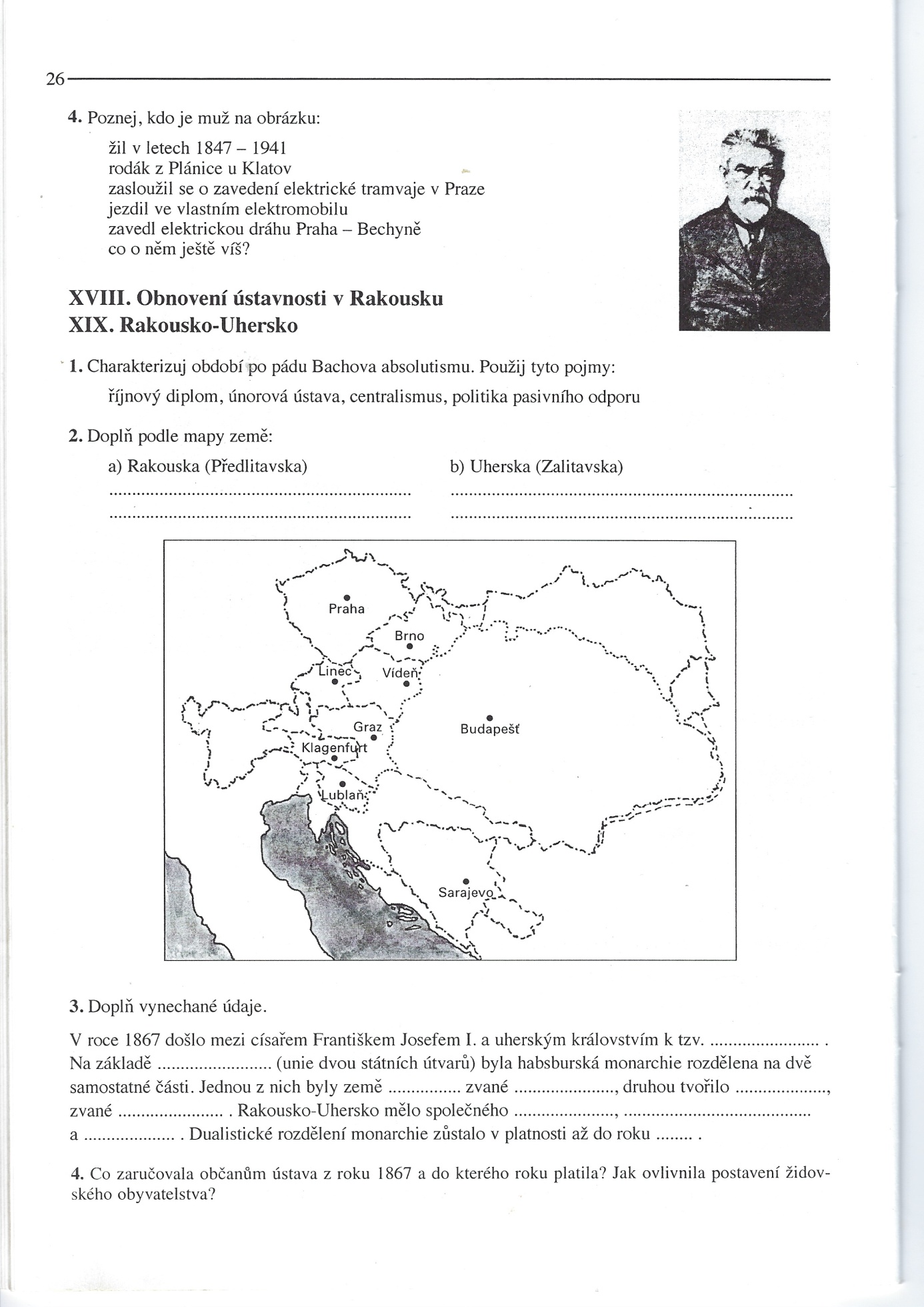 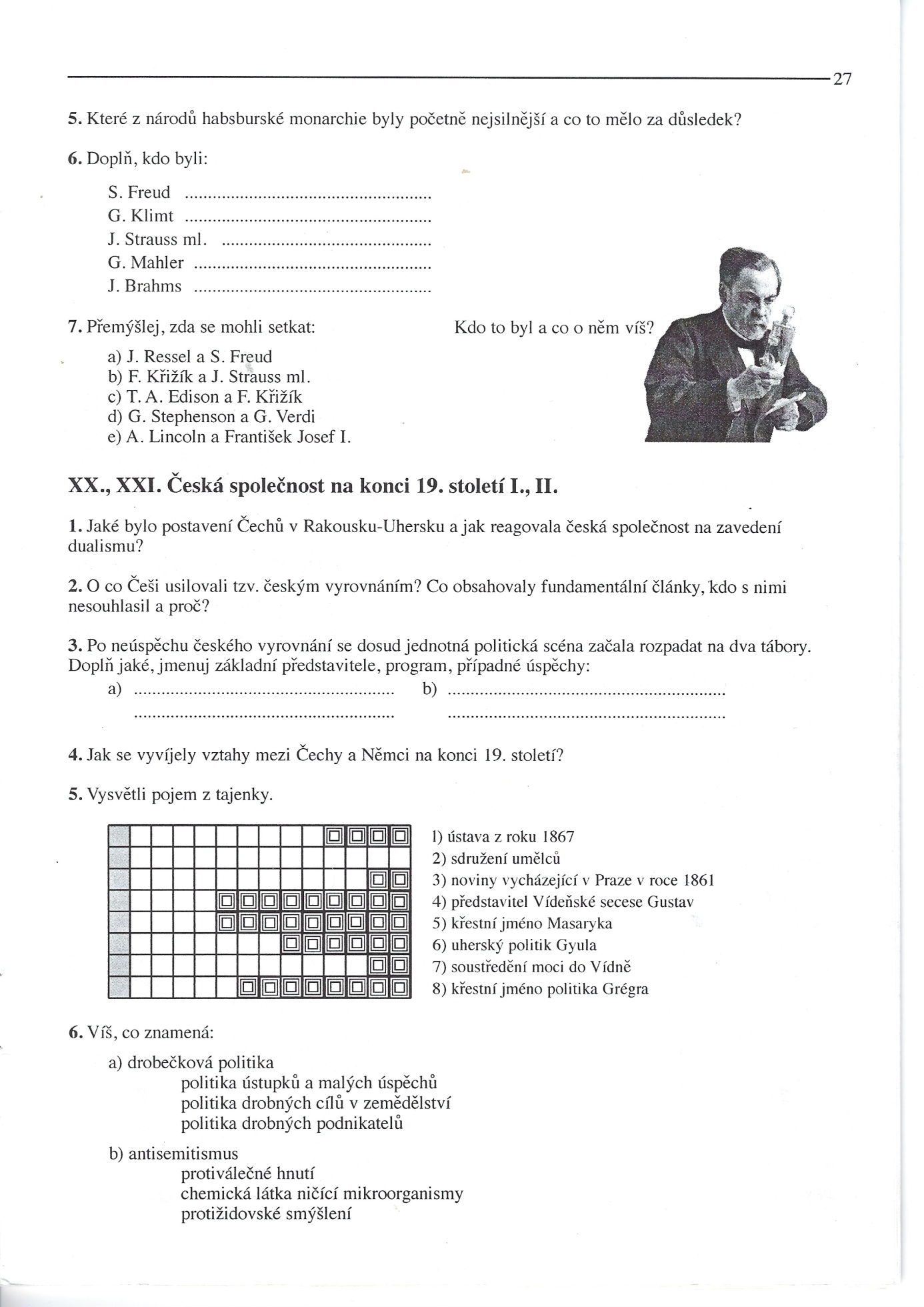 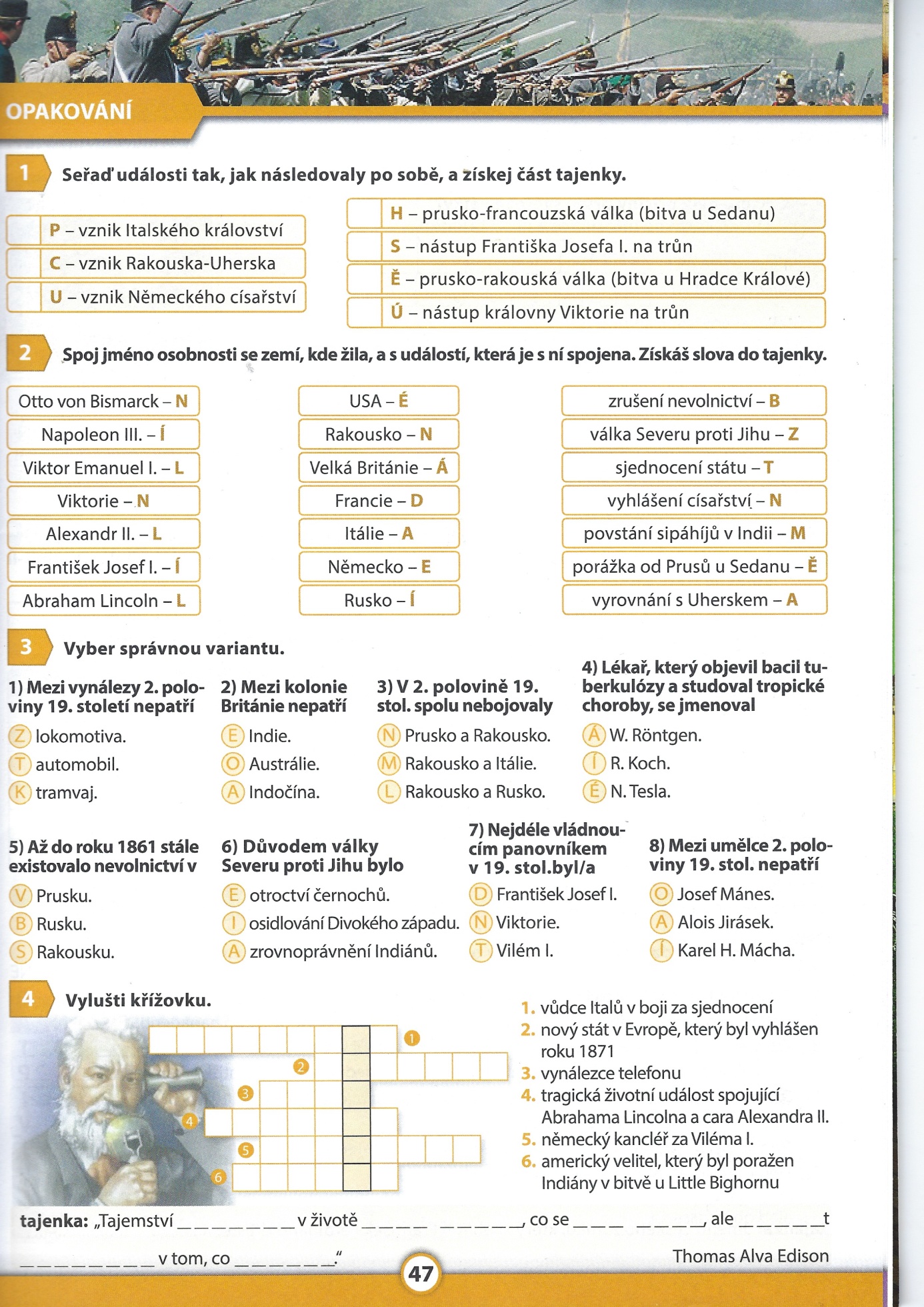 